The Holy Way Presbyterian Church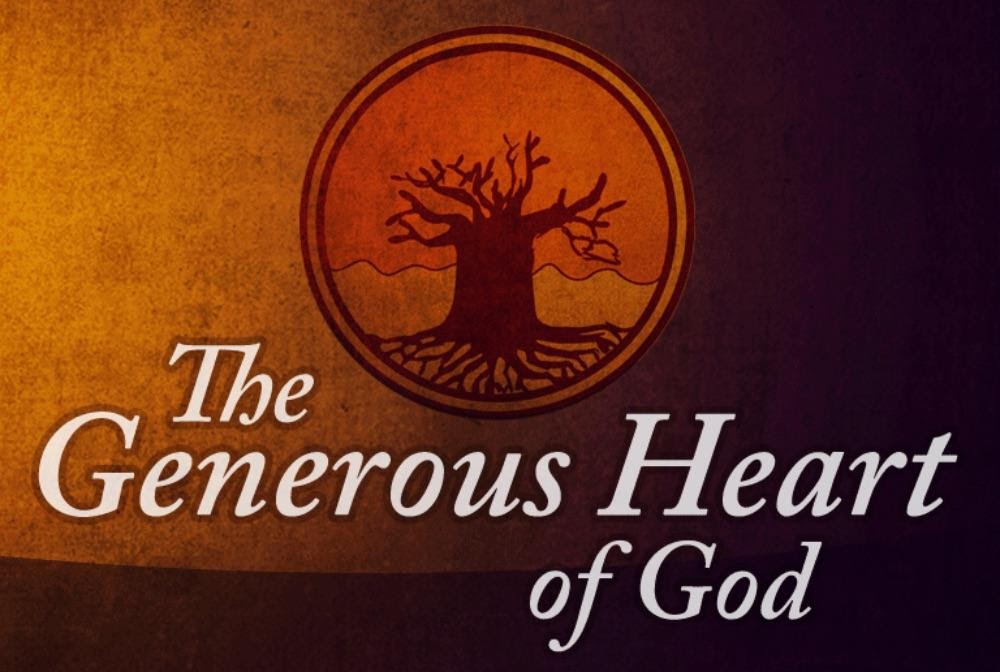 Tucson, ArizonaOctober 10, 2021 9:30 a.m.Trusting In God Brings Comfort...Welcome to Worship 					Rev. Tina Salvaneschi	Opening Prayer		Release Children to Sunday School – Mr. Stephen						   				Introit: God of Grace and Glory (Hymn #307, V 1)										 Ryan Phillips, Choir DirectorHymn:  O Word of God Incarnate (Hymn #459)														 Ryan Phillips, Choir DirectorCall to Worship:	  Lay Leader, Jeannie HollisLeader: Creator God,we are so grateful for the creation which nourishesand sustains all that lives.Renew in us the sense of its valuethat we may not squander its riches.Or, that we bend it to our will that we find we havedestroyed it.People: Bless the Lord, my souland bless God’s holy name.Bless the Lord, my soul,who leads us into life.Transforming God,we cannot sow our seed with clenched fists.Help us to open our hands, and let go of grasping,that we too may scatter our seeds of justice, peace and joywith hope and generosityMay the fruits of our harvestbe for the sharing of the earthand for the blessing of Your love.People: Bless the Lord, my souland bless God’s holy name.Bless the Lord, my soul,who leads us into life.People: AmenBirthdays and Anniversaries 				Celebrations, Joys and Concerns 		Rev. Tina Salvaneschi		The People of the Congregation Share Joys and Concerns...The Lord’s Prayer People:  Our Father, who art in heaven, hallowed be thy name.  Thy kingdom come, thy will be done on earth as it is in heaven.  Give us this day our daily bread, and forgive us our debts as we forgive our debtors.  And lead us not into temptation, but deliver us from evil, for thine is the kingdom and the power and the glory forever.  AmenAnthem:   Prayer of St. Francis			Chancel Choir	Tithes and Offering:  Prayer				Rev. Tina Salvaneschi   	(Option: Place you index card with a private prayer for Pastor)	(Option: write on index card a word or two what giving to God means to 		you place index cards in plate)	Offertory Music:   What Wonderous Love is This		Dr. Astrid Chan											Judy MontroseScripture Reading:   Lay Leader, Jeannie Hollis2 Corinthians 9:6-126 But this I say: He who sows sparingly will also reap sparingly, and he who sows bountifully will also reap bountifully. 7 So let each one give as he purposes in his heart, not grudgingly or of necessity; for God loves a cheerful giver. 8 And God is able to make all grace abound toward you, that you, always having all sufficiency in all things, may have an abundance for every good work. 9 As it is written:“He has dispersed abroad; He has given to the poor; His righteousness endures forever.”10 Now may He who supplies seed to the sower, and bread for food, supply and multiply the seed you have sown and increase the fruits of your righteousness, 11 while you are enriched in everything for all liberality, which causes thanksgiving through us to God. 12 For the administration of this service not only supplies the needs of the saints, but also is abounding through many thanksgivings to God. Leader:  This is the Word of the Lord.      People:  Thanks be to God.Message:  “A Generous Heart”				Rev. Tina SalvaneschiSending Hymn:  Come, Thou Fount of Every Blessing (Hymn #475)								Ryan Phillips, Choir DirectorBenediction:  2 Corinthians 13:14 			Rev. Tina SalvaneschiSong:  Let There Be Peace On Earth    		Ryan Phillips, Choir DirectorPostlude:							Dr. Astrid Chan											Stay Connected at The Holy Way	   “Sermon Debrief Bible Study in person on Campus and Zoom” 						- Tuesday 10:00 a.m.It’s Both! Come and meet live in the Conference Room at 10:00 a.m. or join on Zoom and we will conference you in on the big screen! This is a great way to get to Fellowship, wrestle with questions about Sunday’s sermon, ponder the meaning of God’s Word, and discover how Scriptures can transform our lives today. This is led by Pastor Tina and is interactive! Come join the live class if you are able!		“Thoughtful Thursdays” - Thursday 10:00 a.m. Zoom OnlyThis is a great way to stay connected (especially for our snowbirds, and folks that can’t make it to in-person services!). We share about our lives, spend time talking, share joys, prayer requests…and anything else that comes up. Oh yes, laughter seems to happen too. This is group led, with Pastor Tina and for women AND men!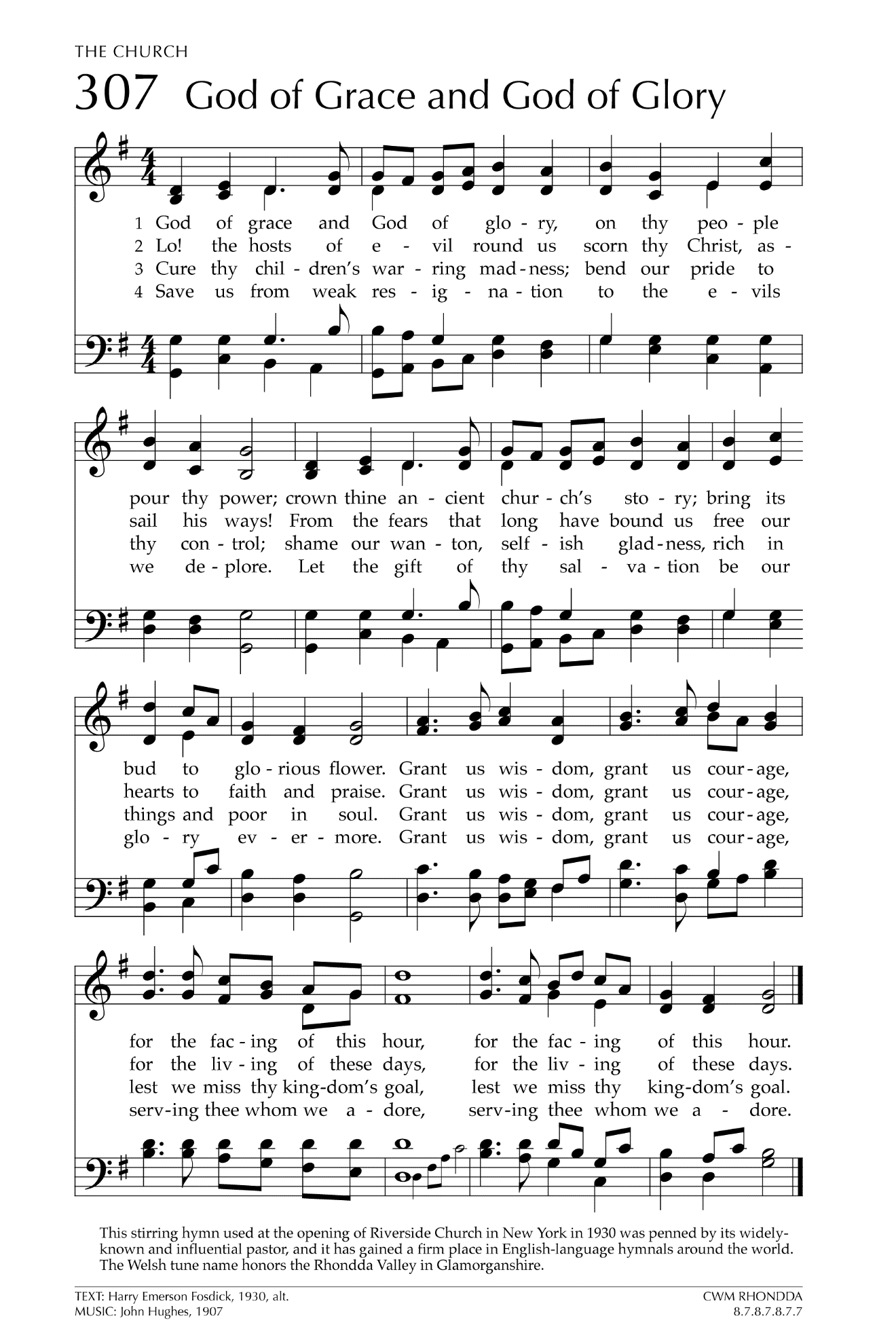 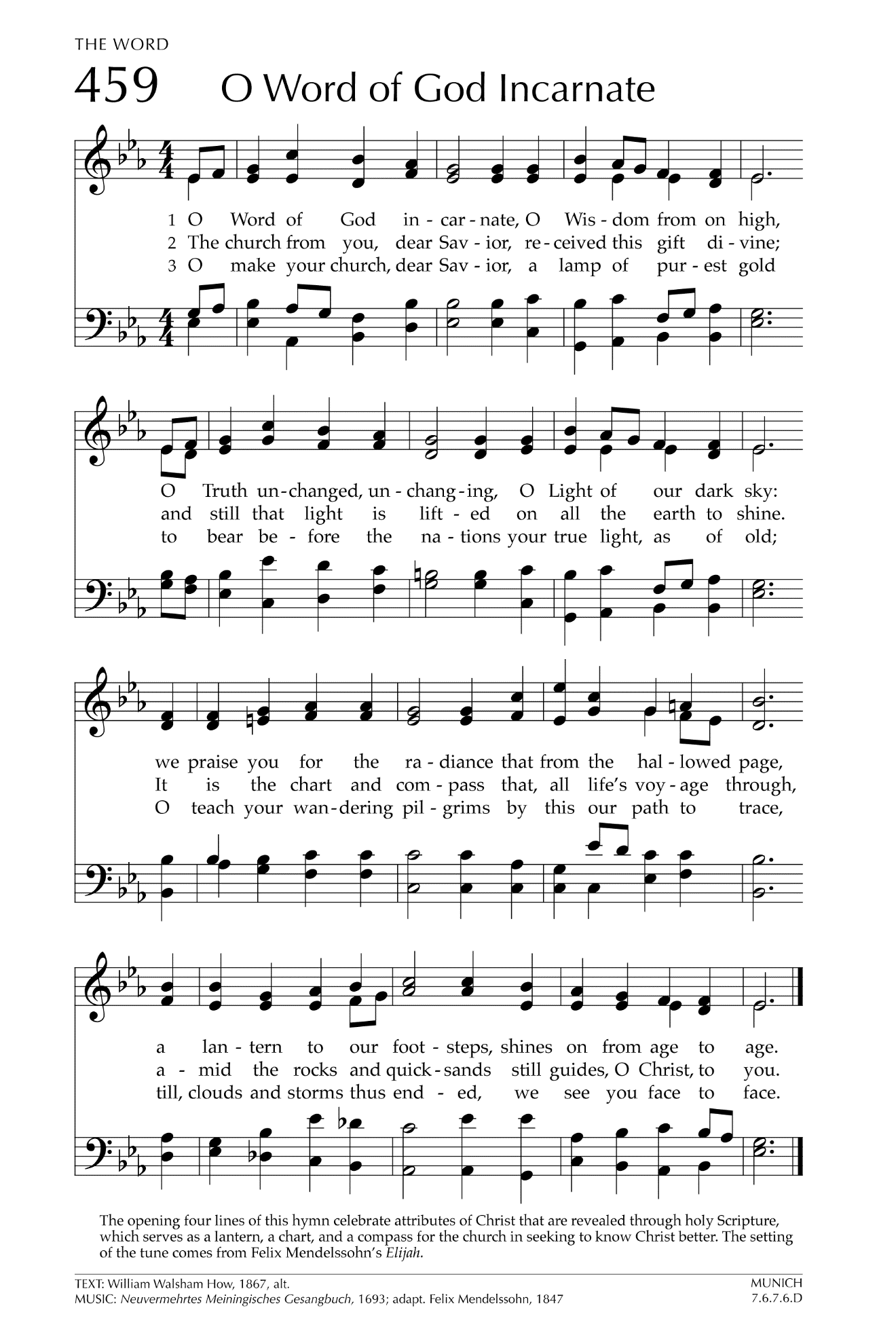 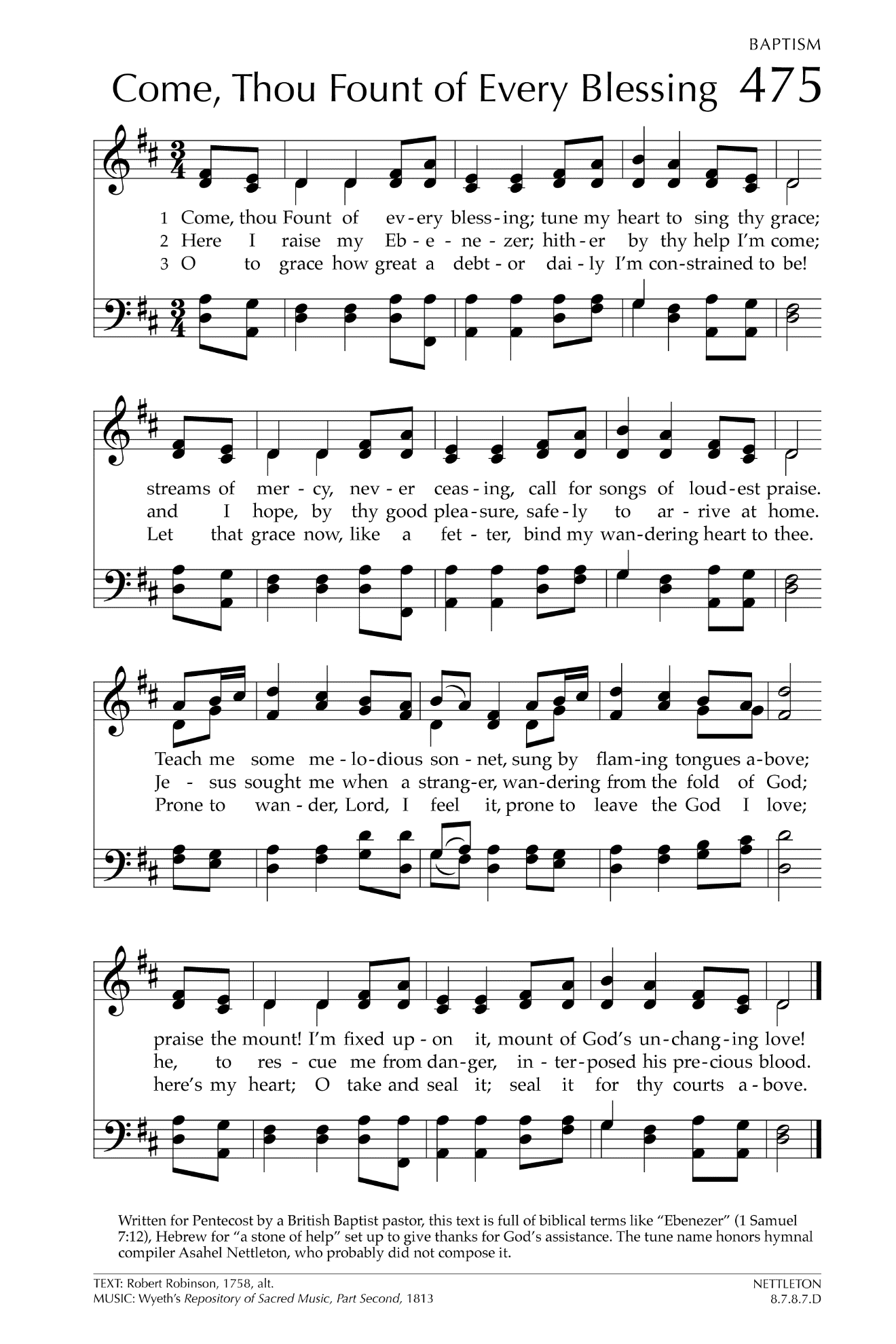 Let There Be Peace on EarthLet there be peace on earth
And let it begin with me
Let there be peace on earth
The peace that was meant to beWith God as our Father
Christians all are we
Let us walk with each other
In perfect harmony.Let peace begin with me
Let this be the moment now.With every step I take
Let this be my solemn vow
To take each moment and live
Each moment in peace eternally
Let there be Peace on Earth
And let it begin with me!